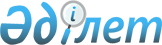 О внесении изменений и дополнений в решение маслихата Есильского района Северо-Казахстанской области от 26 декабря 2023 года № 11/159 "Об утверждении бюджета Есильского района Северо-Казахстанской области на 2024-2026 годы"Решение маслихата Есильского района Северо-Казахстанской области от 16 апреля 2024 года № 15/224
      Маслихат Есильского района Северо-Казахстанской области РЕШИЛ:
      1. Внести в решение маслихата Есильского района Северо-Казахстанской области "Об утверждении бюджета Есильского района Северо-Казахстанской области на 2024-2026 годы" от 26 декабря 2023 года № 11/159 следующие изменения и дополнения:
      пункт 1 изложить в новой редакции:
      "1. Утвердить бюджет Есильского района Северо-Казахстанской области на 2024-2026 годы, согласно приложениям 1, 2, 3 соответственно, в том числе на 2024 год в следующих объемах:
      1) доходы - 5 467 017,1 тысяч тенге:
      налоговые поступления - 1 256 869 тысяч тенге;
      неналоговые поступления - 37 479 тысяч тенге;
      поступления от продажи основного капитала - 14 742 тысяч тенге;
      поступления трансфертов - 4 157 927,1 тысяч тенге;
      2) затраты - 5 616 016,3 тысяч тенге;
      3) чистое бюджетное кредитование - 4 097 тысяч тенге:
      бюджетные кредиты - 60 918 тысяч тенге;
      погашение бюджетных кредитов - 56 821 тысяч тенге;
      4) сальдо по операциям с финансовыми активами - 0 тысяч тенге:
      приобретение финансовых активов - 0 тысяч тенге;
      поступления от продажи финансовых активов государства - 0 тысяч тенге;
      5) дефицит (профицит) бюджета - - 153 096,2 тысяч тенге;
      6) финансирование дефицита (использование профицита) бюджета - 153 096,2 тысяч тенге:
      поступление займов - 60 918 тысяч тенге;
      погашение займов - 56 821 тысяч тенге;
      используемые остатки бюджетных средств - 148 999,2 тысяч тенге.";
      пункт 11 дополнить подпунктами 20), 21), 22), 23), 24), 25), 26) следующего содержания:
      "20) на проведение противопаводковых мероприятий;
      21) на приобретение и установку комплексного блок-модуля в селе Караагаш Заречного сельского округа;
      22) на приобретение и установку комплексного блок-модуля в селе Лузинка Волошинского сельского округа;
      23) на приобретение и установку комплексного блок-модуля в селе Тонкошуровка Заградовского сельского округа;
      24) на приобретение и установку комплексного блок-модуля в селе Каратал Николаевского сельского округа;
      25) на приобретение и установку комплексного блок-модуля в селе Жамбыл Заградовского сельского округа;
      26) на выплаты социальной помощи лицам, в связи с причинением ущерба вследствие стихийного бедствия.";
      пункт 16 изложить в новой редакции:
      "16. Утвердить резерв местного исполнительного органа Есильского района на 2024 год в сумме 65 178 тысяч тенге.";
      приложение 1 к указанному решению изложить в новой редакции согласно приложению к настоящему решению.
      2. Настоящее решение вводится в действие с 1 января 2024 года. Бюджет Есильского района Северо-Казахстанской области на 2024 год
					© 2012. РГП на ПХВ «Институт законодательства и правовой информации Республики Казахстан» Министерства юстиции Республики Казахстан
				
      Председатель маслихата Есильского районаСеверо-Казахстанской области 

Е. Туткушев
Приложениек решению маслихатаЕсильского районаСеверо-Казахстанской областиот 16 апреля 2024 года№ 15/224Приложение 1к решению маслихатаЕсильского района Северо-Казахстанской областиот 26 декабря 2023 года№ 11/159
Категория
класс
подкласс
Наименование
Сумма 
(тысяч тенге) 
1) Доходы
5 467 017,1
1
Налоговые поступления
1 256 869
01
Подоходный налог
400 983
1
Корпоративный подоходный налог
400 983
03
Социальный налог
650 887
1
Социальный налог
650 887
04
Налоги на собственность
71 487
1
Налоги на имущество
71 487
05
Внутренние налоги на товары, работы и услуги
112 378
2
Акцизы
2 699
3
Поступления за использование природных и других ресурсов
99 000
4
Сборы за ведение предпринимательской и профессиональной деятельности
10 679
08
Обязательные платежи, взимаемые за совершение юридически значимых действий и (или) выдачу документов уполномоченными на то государственными органами или должностными лицами
21 134
1
Государственная пошлина
21 134
2
Неналоговые поступления
37 479
01
Доходы от государственной собственности
14 979
5
Доходы от аренды имущества, находящегося в коммунальной собственности
7 791
7
Вознаграждения по кредитам, выданным из государственного бюджета
6 176
9
Прочие доходы от государственной собственности
1 012
06
Прочие неналоговые поступления
22 500
1
Прочие неналоговые поступления
22 500
3
Поступления от продажи основного капитала
14 742
01
Продажа государственного имущества, закрепленного за государственными учреждениями
9 742
1
Продажа государственного имущества, закрепленного за государственными учреждениями
9 742
03
Продажа земли и нематериальных активов
5 000
2
Продажа нематериальных активов
5 000
4
Поступления трансфертов
4 157 927,1
01
Трансферты из нижестоящих органов государственного управления
412 400
3
Трансферты из бюджетов городов районного значения, сел, поселков, сельских округов
412 400
02
Трансферты из вышестоящих органов государственного управления
3 745 527,1
2
Трансферты из областного бюджета
3 745 527,1
Функциональная группа
Администратор бюджетных программ
Программа
Наименование
Сумма 
(тысяч тенге) 
2) Затраты
5 616 016,3
01
Государственные услуги общего характера
2 006 941,3
112
Аппарат маслихата района (города областного значения)
58 906
001
Услуги по обеспечению деятельности маслихата района (города областного значения)
45 216
003
Капитальные расходы государственного органа
13 690
122
Аппарат акима района (города областного значения)
270 611,9
001
Услуги по обеспечению деятельности акима района (города областного значения)
238 531,9
003
Капитальные расходы государственного органа
32 080
459
Отдел экономики и финансов района (города областного значения)
188 779
001
Услуги по реализации государственной политики в области формирования и развития экономической политики, государственного планирования, исполнения бюджета и управления коммунальной собственностью района (города областного значения)
65 445
113
Целевые текущие трансферты нижестоящим бюджетам
120 775
003
Проведение оценки имущества в целях налогообложения
1 479
010
Приватизация, управление коммунальным имуществом, постприватизационная деятельность и регулирование споров, связанных с этим
1 080
495
Отдел архитектуры, строительства, жилищно-коммунального хозяйства, пассажирского транспорта и автомобильных дорог района (города областного значения)
1 488 644,4
001
Услуги по реализации государственной политики на местном уровне в области жилищно-коммунального хозяйства, пассажирского транспорта и автомобильных дорог
77 962,7
003
Капитальные расходы государственного органа
115 885,8
113
Целевые текущие трансферты нижестоящим бюджетам
1 294 795,9
02
Оборона
28 733
122
Аппарат акима района (города областного значения)
28 733
005
Мероприятия в рамках исполнения всеобщей воинской обязанности 
14 860
006
Предупреждение и ликвидация чрезвычайных ситуаций масштаба района (города областного значения)
7 975
007
Мероприятия по профилактике и тушению степных пожаров районного (городского) масштаба, а также пожаров в населенных пунктах, в которых не созданы органы государственной противопожарной службы
5 898
03
Общественный порядок, безопасность, правовая, судебная, уголовно-исполнительная деятельность
1 736
495
Отдел архитектуры, строительства, жилищно-коммунального хозяйства, пассажирского транспорта и автомобильных дорог района (города областного значения)
1 736
019
Обеспечение безопасности дорожного движения в населенных пунктах
1 736
06
Социальная помощь и социальное обеспечение 
494 581,8
451
Отдел занятости и социальных программ района (города областного значения)
494 581,8
004
Оказание социальной помощи на приобретение топлива специалистам здравоохранения, образования, социального обеспечения, культуры, спорта и ветеринарии в сельской местности в соответствии с законодательством Республики Казахстан
10 279
005
Государственная адресная социальная помощь
46 380
006
Жилищная помощь
736
007
Социальная помощь отдельным категориям нуждающихся граждан по решениям местных представительных органов
64 759,8
014
Оказание социальной помощи нуждающимся гражданам на дому
208 142
017
Обеспечение нуждающихся лиц с инвалидностью протезно-ортопедическими, сурдотехническими и тифлотехническими средствами, специальными средствами передвижения, обязательными гигиеническими средствами, а также предоставление услуг санаторно-курортного лечения, специалиста жестового языка, индивидуальных помощников в соответствии с индивидуальной программой абилитации и реабилитации лица с инвалидностью
110 966
054
Размещение государственного социального заказа в неправительственных организациях
3 800
001
Услуги по реализации государственной политики на местном уровне в области обеспечения занятости и реализации социальных программ для населения
44 503
010
Материальное обеспечение детей с инвалидностью, воспитывающихся и обучающихся на дому
2 193
011
Оплата услуг по зачислению, выплате и доставке пособий и других социальных выплат
2 823
07
Жилищно-коммунальное хозяйство
251 818,5
495
Отдел архитектуры, строительства, жилищно-коммунального хозяйства, пассажирского транспорта и автомобильных дорог района (города областного значения)
251 818,5
007
Проектирование и (или) строительство, реконструкция жилья коммунального жилищного фонда
81 583
008
Организация сохранения государственного жилищного фонда
10 350
014
Развитие системы водоснабжения и водоотведения
7 211
016
Функционирование системы водоснабжения и водоотведения
43 752,5
025
Освещение улиц в населенных пунктах
16 398
026
Организация эксплуатации тепловых сетей, находящихся в коммунальной собственности районов (городов областного значения)
10 000
029
Благоустройство и озеленение населенных пунктов
5 000
033
Проектирование, развитие и (или) обустройство инженерно-коммуникационной инфраструктуры
49 500
098
Приобретение жилья коммунального жилищного фонда
28 024
08
Культура, спорт, туризм и информационное пространство
1 190 654,2
457
Отдел культуры, развития языков, физической культуры и спорта района (города областного значения)
254 176
009
Проведение спортивных соревнований на районном (города областного значения) уровне
853
010
Подготовка и участие членов сборных команд района (города областного значения) по различным видам спорта на областных спортивных соревнованиях
47 824
003
Поддержка культурно-досуговой работы 
86 246
006
Функционирование районных (городских) библиотек
118 676
007
Развитие государственного языка и других языков народа Казахстана
577
456
Отдел внутренней политики района (города областного значения)
16 852
002
Услуги по проведению государственной информационной политики 
16 852
457
Отдел культуры, развития языков, физической культуры и спорта района (города областного значения)
541 151
001
Услуги по реализации государственной политики на местном уровне в области культуры, развития языков, физической культуры и спорта
27 679
113
Целевые текущие трансферты нижестоящим бюджетам
382 872
032
Капитальные расходы подведомственных учреждений и организаций
130 600
456
Отдел внутренней политики района (города областного значения)
33 423
001
Услуги по реализации государственной политики на местном уровне в области информации, укрепления государственности и формирования социального оптимизма граждан
25 113
003
Реализация мероприятий в сфере молодежной политики
8 310
495
Отдел архитектуры, строительства, жилищно-коммунального хозяйства, пассажирского транспорта и автомобильных дорог района (города областного значения)
345 052,2
021
Развитие объектов спорта
332 551
036
Развитие объектов культуры
3 000
075
Строительство сетей связи
9 501,2
10
Сельское, водное, лесное, рыбное хозяйство, особо охраняемые природные территории, охрана окружающей среды и животного мира, земельные отношения
128 175
459
Отдел экономики и финансов района (города областного значения)
32 738
099
Реализация мер по оказанию социальной поддержки специалистов
32 738
474
Отдел сельского хозяйства и ветеринарии района (города областного значения)
66 949
001
Услуги по реализации государственной политики на местном уровне в сфере сельского хозяйства ветеринарии
54 949
003
Капитальные расходы государственного органа
12 000
463
Отдел земельных отношений района (города областного значения)
27 048
001
Услуги по реализации государственной политики в области регулирования земельных отношений на территории района (города областного значения)
27 048
495
Отдел архитектуры, строительства, жилищно-коммунального хозяйства, пассажирского транспорта и автомобильных дорог района (города областного значения)
1 440
010
Развитие объектов сельского хозяйства
1 440
11
Промышленность, архитектурная, градостроительная и строительная деятельность
57 145,2
495
Отдел архитектуры, строительства, жилищно-коммунального хозяйства, пассажирского транспорта и автомобильных дорог района (города областного значения)
57 145,2
005
Разработка схем градостроительного развития территории района, генеральных планов городов районного (областного) значения, поселков и иных сельских населенных пунктов
57 145,2
12
Транспорт и коммуникации 
72 657
495
Отдел архитектуры, строительства, жилищно-коммунального хозяйства, пассажирского транспорта и автомобильных дорог района (города областного значения)
72 657
023
Обеспечение функционирования автомобильных дорог 
70 400
045
Капитальный и средний ремонт автомобильных дорог районного значения и улиц населенных пунктов
2 257
13
Прочие
90 503
469
Отдел предпринимательства района (города областного значения)
25 325
001
Услуги по реализации государственной политики на местном уровне в области развития предпринимательства
25 325
459
Отдел экономики и финансов района (города областного значения)
65 178
012
Резерв местного исполнительного органа района (города областного значения)
65 178
14
Обслуживание долга
6 176
459
Отдел экономики и финансов района (города областного значения)
6 176
021
Обслуживание долга местных исполнительных органов по выплате вознаграждений и иных платежей по займам из областного бюджета
6 176
15
Трансферты
1 286 895,3
459
Отдел экономики и финансов района (города областного значения)
1 286 895,3
006
Возврат неиспользованных (недоиспользованных) целевых трансфертов
2,2
024
Целевые текущие трансферты из нижестоящего бюджета на компенсацию потерь вышестоящего бюджета в связи с изменением законодательства
1 037 924
038
Субвенции
248 969
054
Возврат сумм неиспользованных (недоиспользованных) целевых трансфертов, выделенных из республиканского бюджета за счет целевого трансферта из Национального фонда Республики Казахстан
0,1
3) Чистое бюджетное кредитование
4 097
Бюджетные кредиты
60 918
Функциональная группа
Администратор бюджетных программ
Программа
Наименование
Сумма 
(тысяч тенге) 
10
Сельское, водное, лесное, рыбное хозяйство, особо охраняемые природные территории, охрана окружающей среды и животного мира, земельные отношения
60 918
459
Отдел экономики и финансов района (города областного значения)
60 918
018
Бюджетные кредиты для реализации мер социальной поддержки специалистов
60 918
Погашение бюджетных кредитов
56 821
категория 
класс 
подкласс 
Наименование
Сумма
(тысяч тенге) 
5
Погашение бюджетных кредитов
56 821
01
Погашение бюджетных кредитов
56 821
1
Погашение бюджетных кредитов, выданных из государственного бюджета
56 821
4) Сальдо по операциям с финансовыми активами 
0
Приобретение финансовых активов
0
категория 
класс 
подкласс 
Наименование
Сумма
(тысяч тенге) 
6
Поступления от продажи финансовых активов государства 
0
01
Поступления от продажи финансовых активов государства 
0
1
Поступления от продажи финансовых активов государства внутри страны
0
5) Дефицит (профицит) бюджета 
- 153 096,2
6) Финансирование дефицита (использование профицита бюджета)
153 096,2
7
Поступление займов
60 918
01
Внутренние государственные займы
60 918
2
Договоры займа
60 918
Функциональная группа
Администратор бюджетных программ
Программа
Наименование
Сумма 
(тысяч тенге) 
16
Погашение займов
56 821
459
Отдел экономики и финансов района (города областного значения)
56 821
005
Погашение долга местного исполнительного органа перед вышестоящим бюджетом
56 821
категория 
класс 
подкласс 
Наименование
Сумма
(тысяч тенге) 
8
Используемые остатки бюджетных средств
148 999,2
01
Остатки бюджетных средств
148 999,2
1
Свободные остатки бюджетных средств
148 999,2